Brukerveiledning for rapportering avUtenrikshandel med tjenester (RA-0692) via AltinnFor å få tilgang til et skjema i Altinn, må du ha en rolle I Altinn må du logge inn med ditt eget fødselsnummer. For å kunne fylle ut skjemaet for foretaket, må du også ha en rolle på vegne av foretaket. Dersom du er registrert i Enhetsregisteret som daglig leder eller styreleder, har du allerede en rolle. Rollen på vegne av foretaket kan daglig leder eller styreleder delegere til andre i foretaket, slik at de kan fylle ut skjemaet. Rollen kan også delegeres til regnskapsfører eller andre som ikke arbeider i foretaket. Det er viktig at utfyllerrollen delegeres til personer som har kunnskap om temaet for undersøkelsen. Mer om roller: http://www.altinn.no/no/Portalhjelp/Administrere-rettigheter-og-prosessteg/ Pålogging i Altinn 1. Gå inn på www.altinn.no og klikk på <Logg inn> øverst til høyre i skjermbildet. 2. Velg en av innloggingsmetodene. Trenger du hjelp, ring Altinn-support på 75 00 60 00.Slik finner du skjemaet for et bestemt foretakDu kommer først til ”Min meldingsboks”. Gå til nedtrekkslisten og finn foretaket du skal svare for.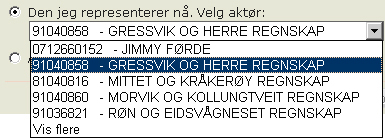 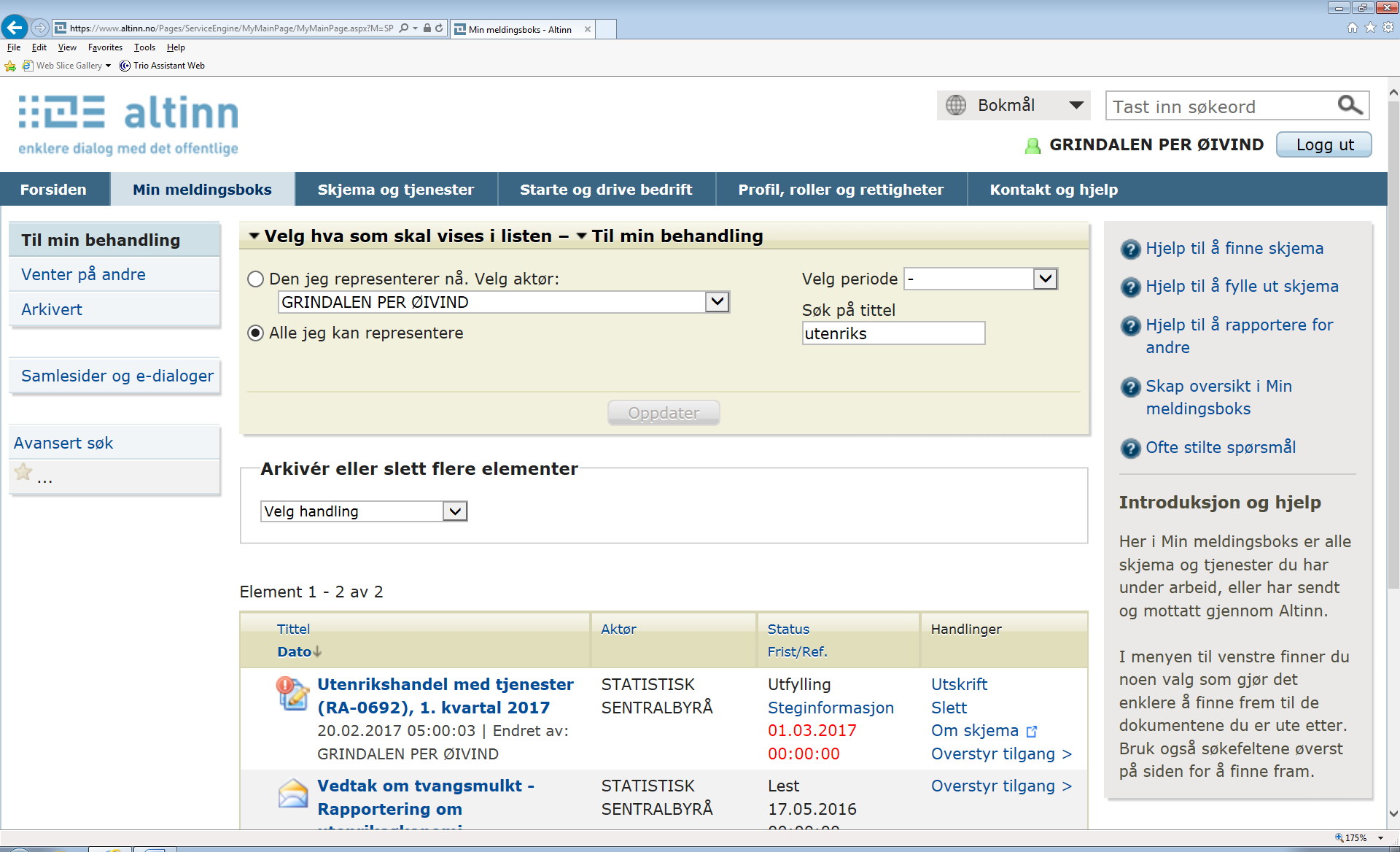      Klikk på skjemaets tittel for å åpne det, i dette tilfellet Utenrikshandel med tjenester (RA-0692), x, kvartal 9999.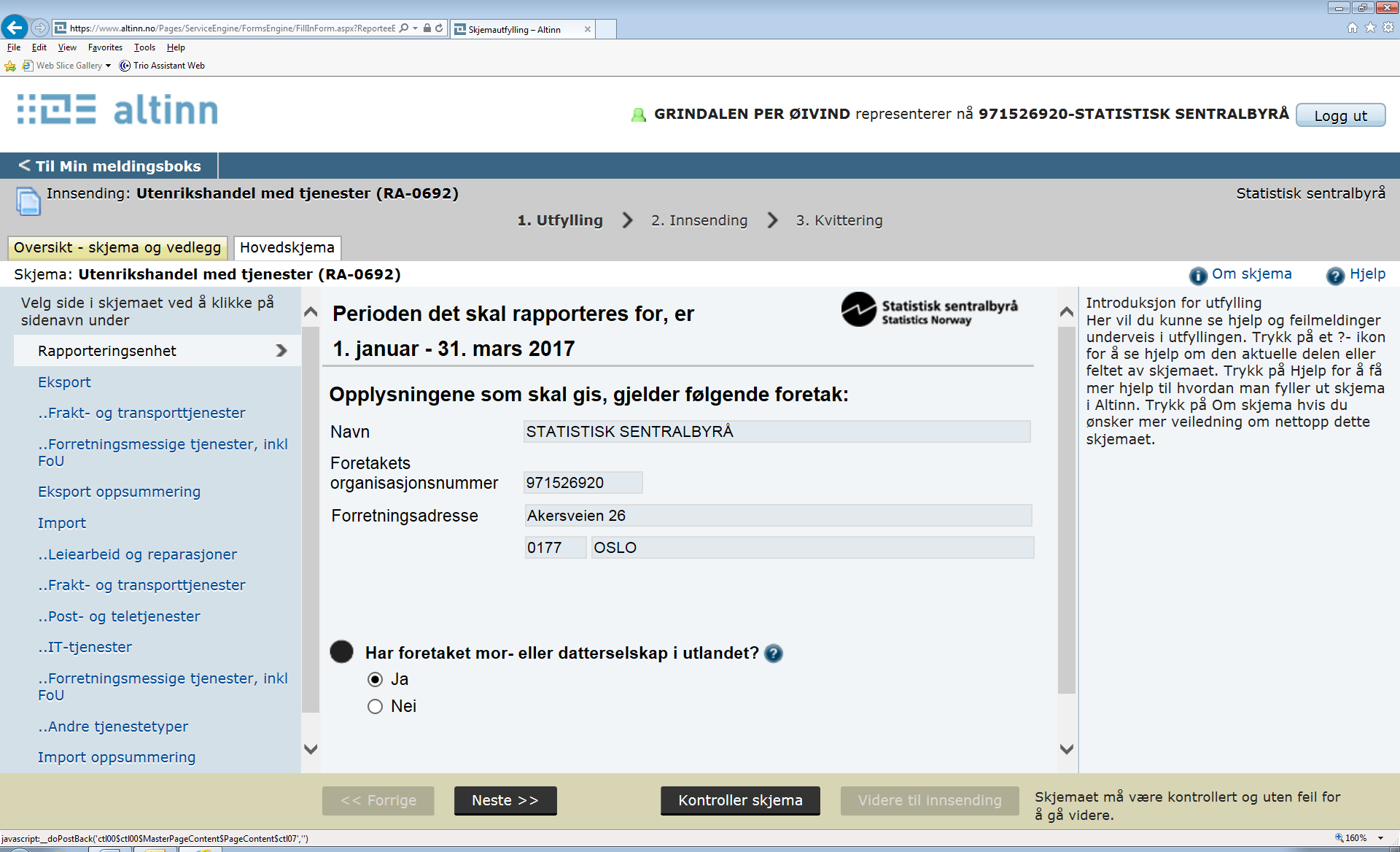      Du navigerer videre på to måter, enten ved å trykke på Neste>> nederst i skjermbildet, eller ved å benytte «emneknaggene» i venstremargen.   Du kan trykke «kontroller skjema» når som helst under utfyllingen for å sjekke om det slår ut på «Altinn-kontroller».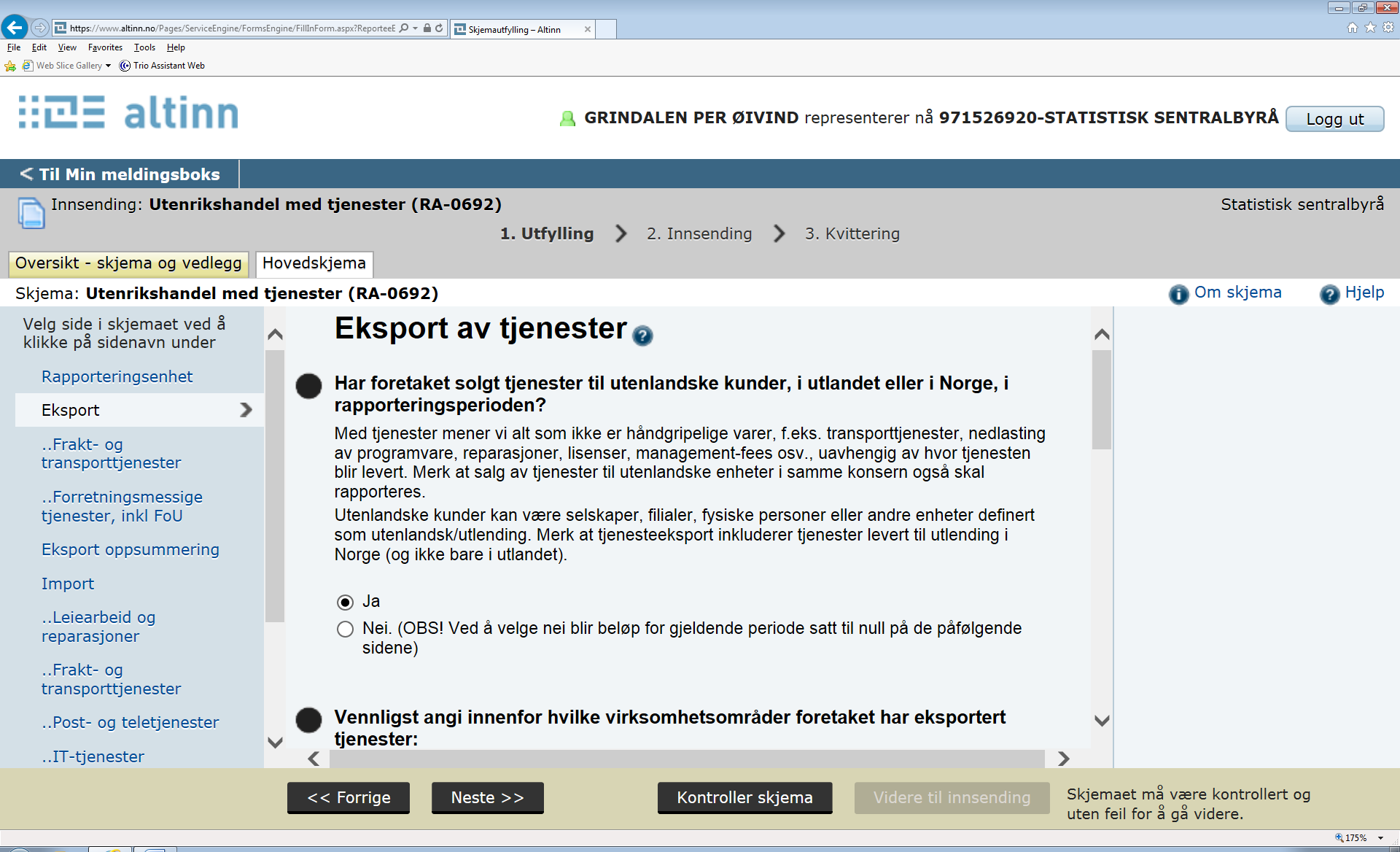 «Emneknaggene» i venstremargen kommer opp for rapportører som har svart på undersøkelsen tidligere. Nye rapportører må gå gjennom virksomhetsområdene på neste side for å finne sine virksomhetsområder og underliggende tjenestetyper. Bildet fortsetter på neste side.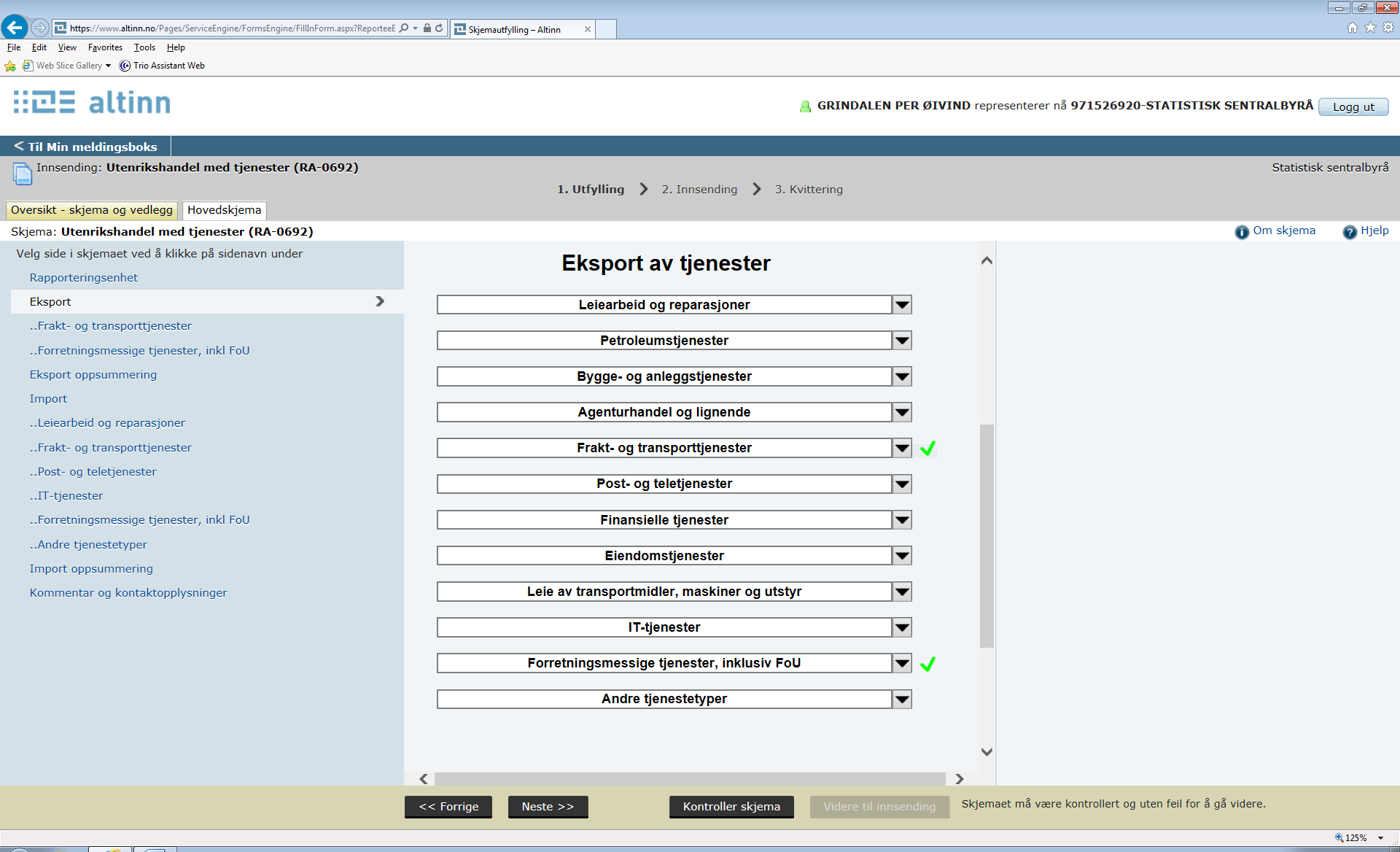 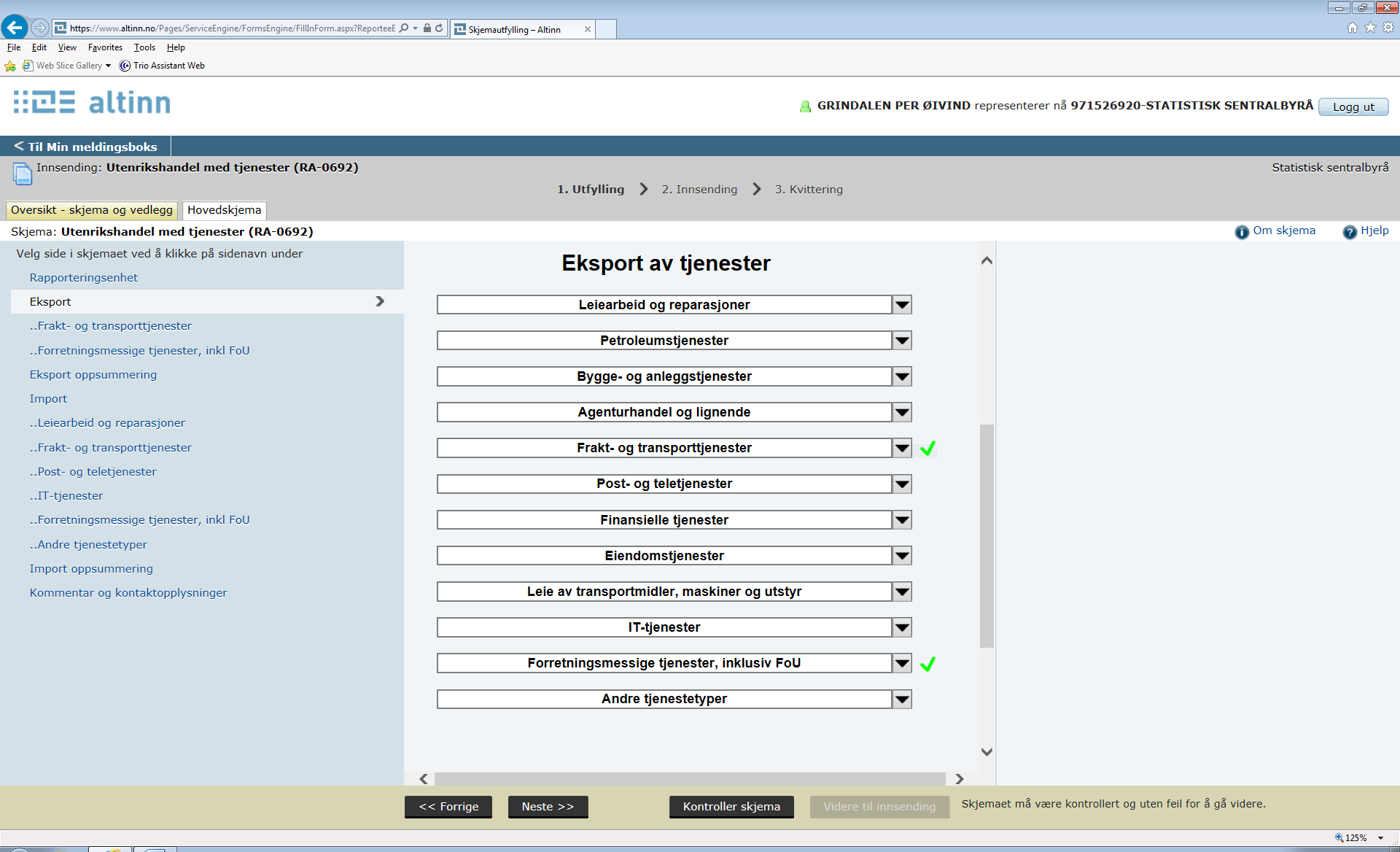 Gjør deg kjent med oversikten over virksomhetsområder og tjenestetyper i punkt 3. i veiledningen som du finner på http://www.ssb.no/innrapportering/naeringsliv/tjh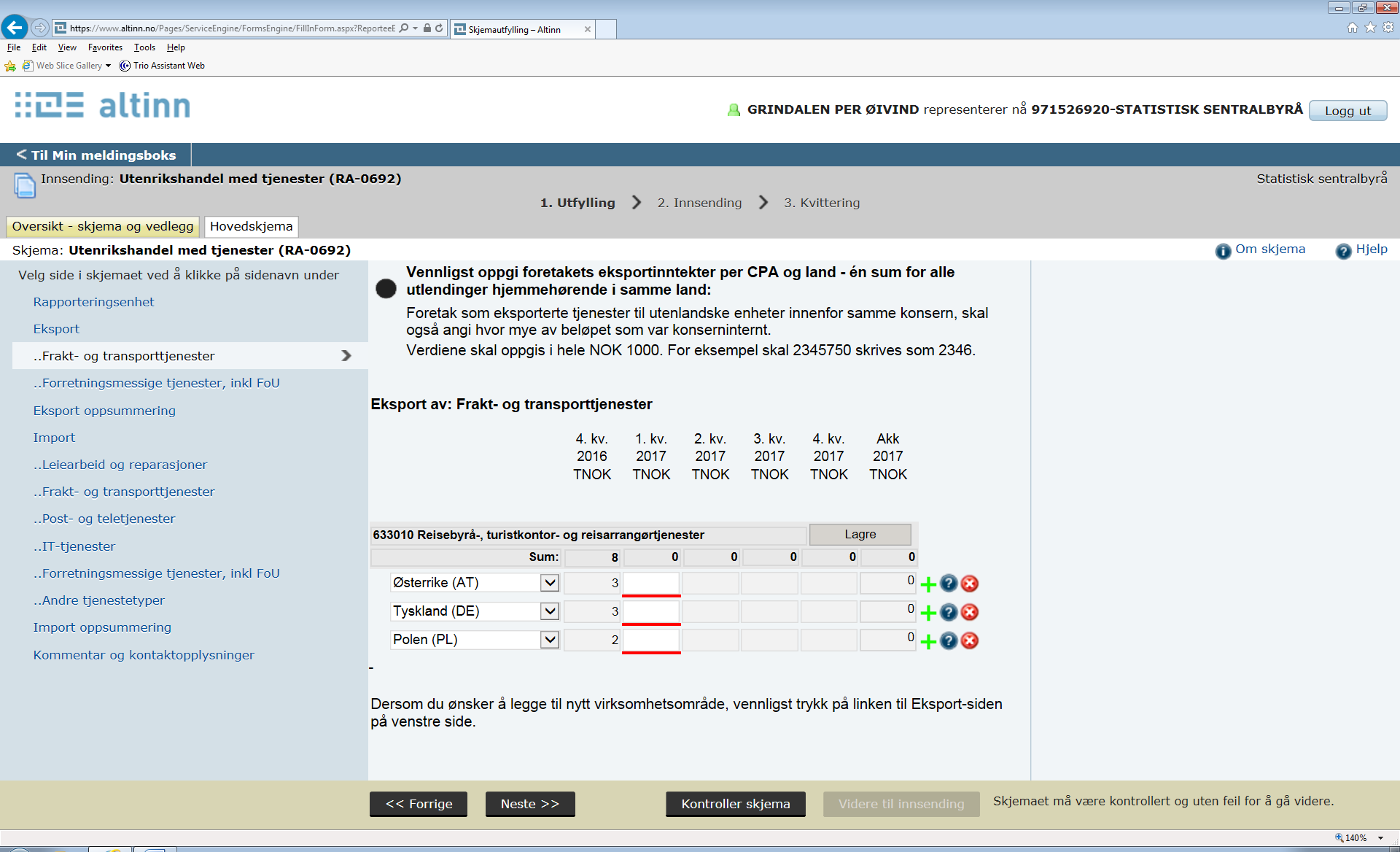 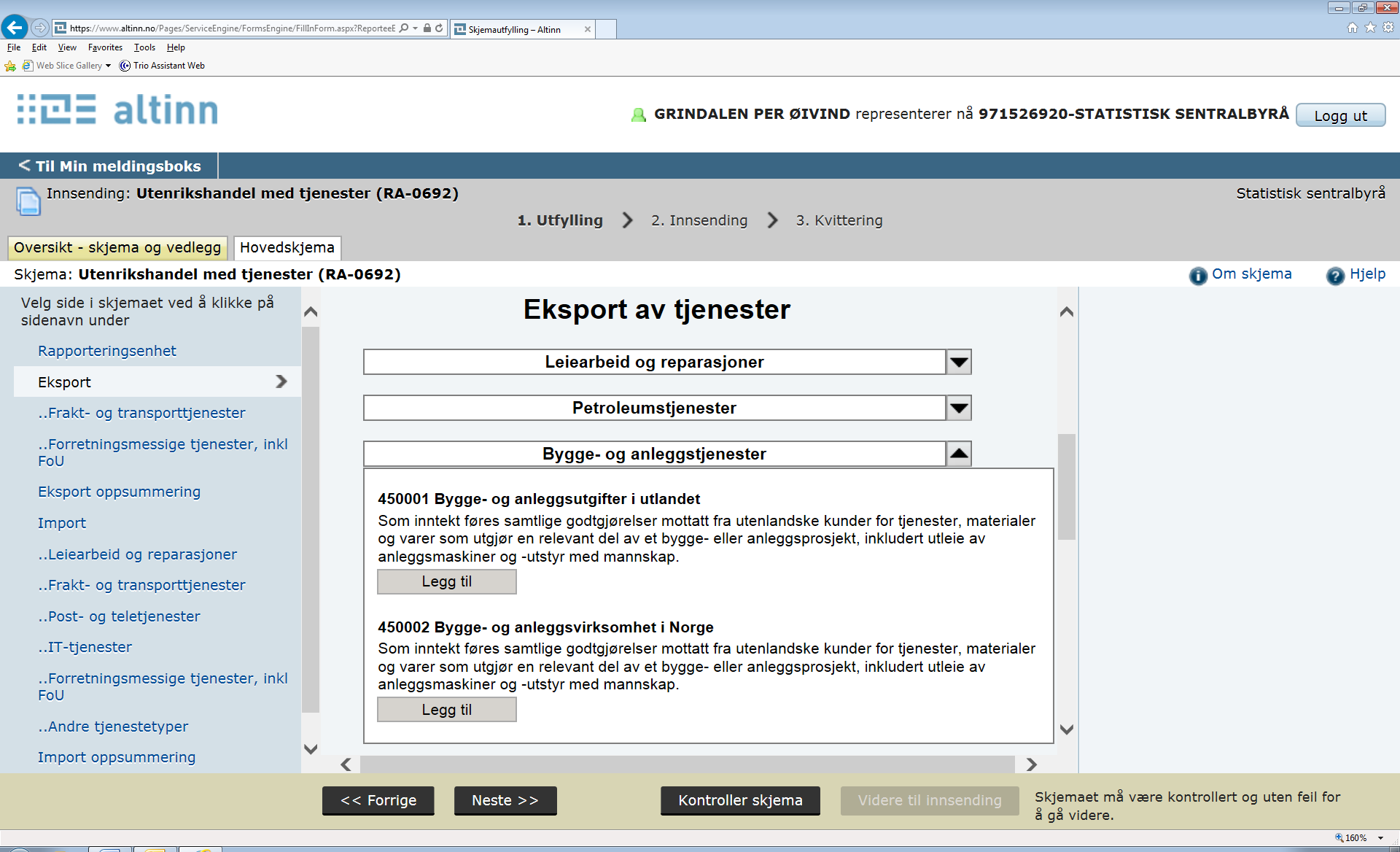 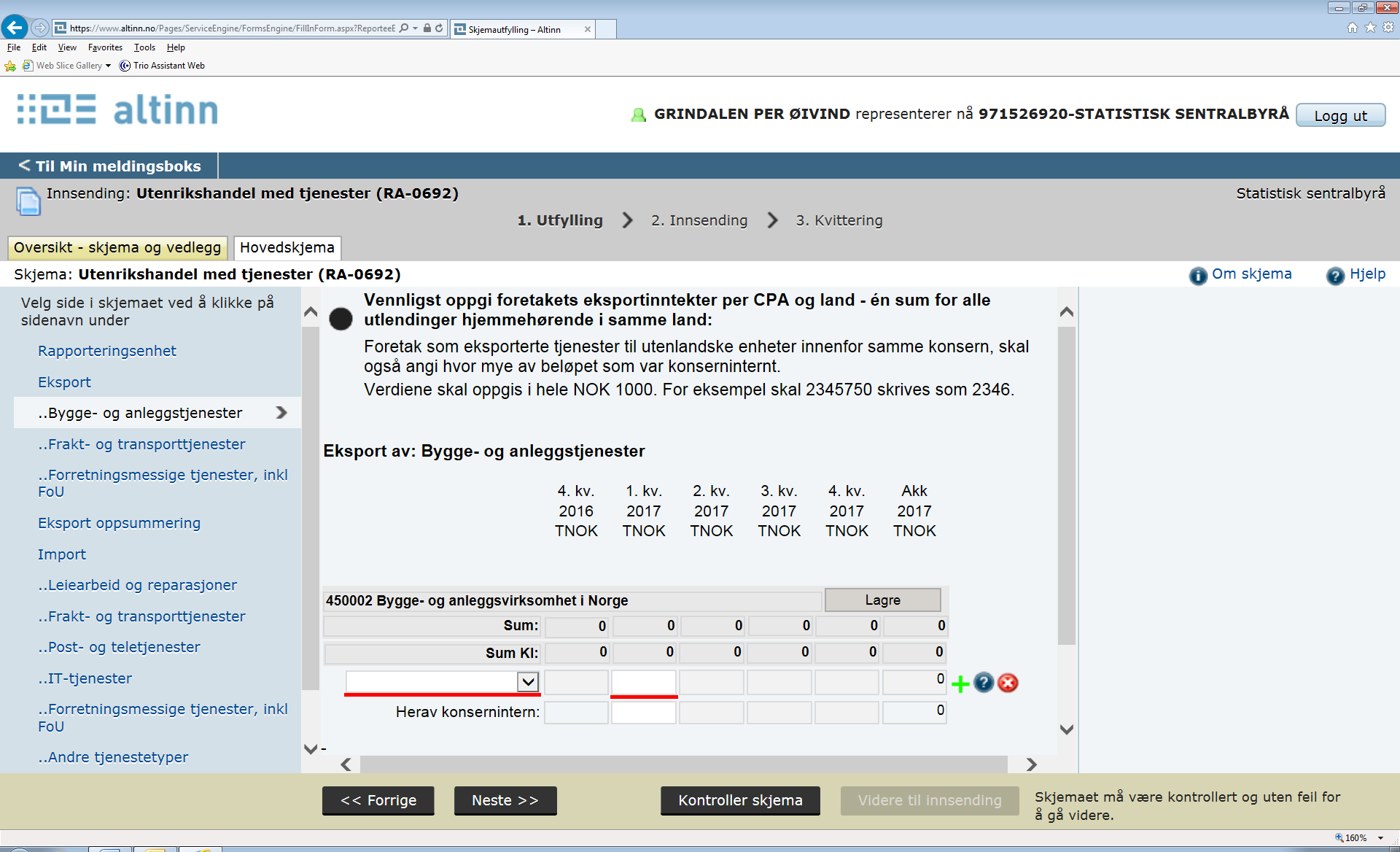 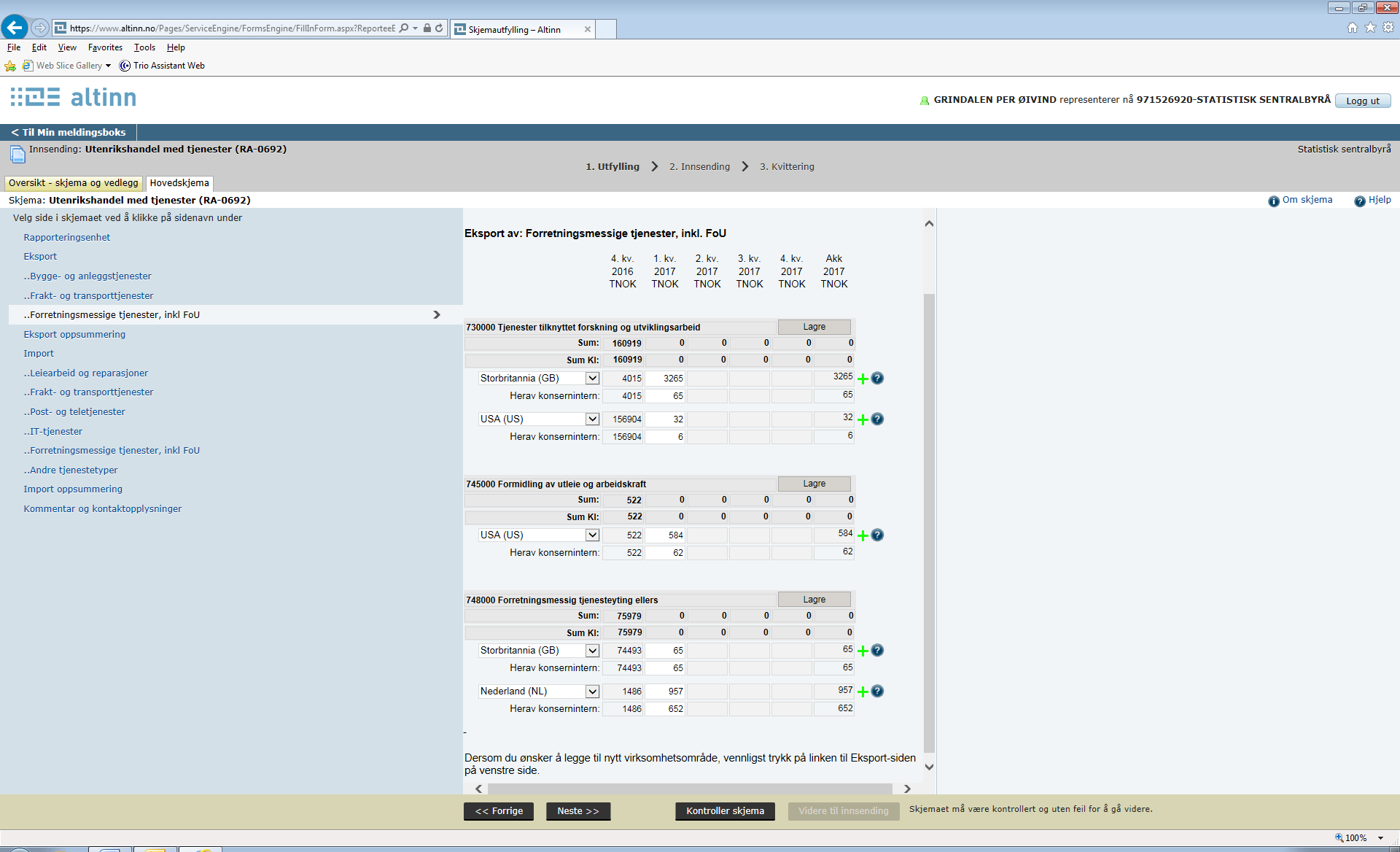 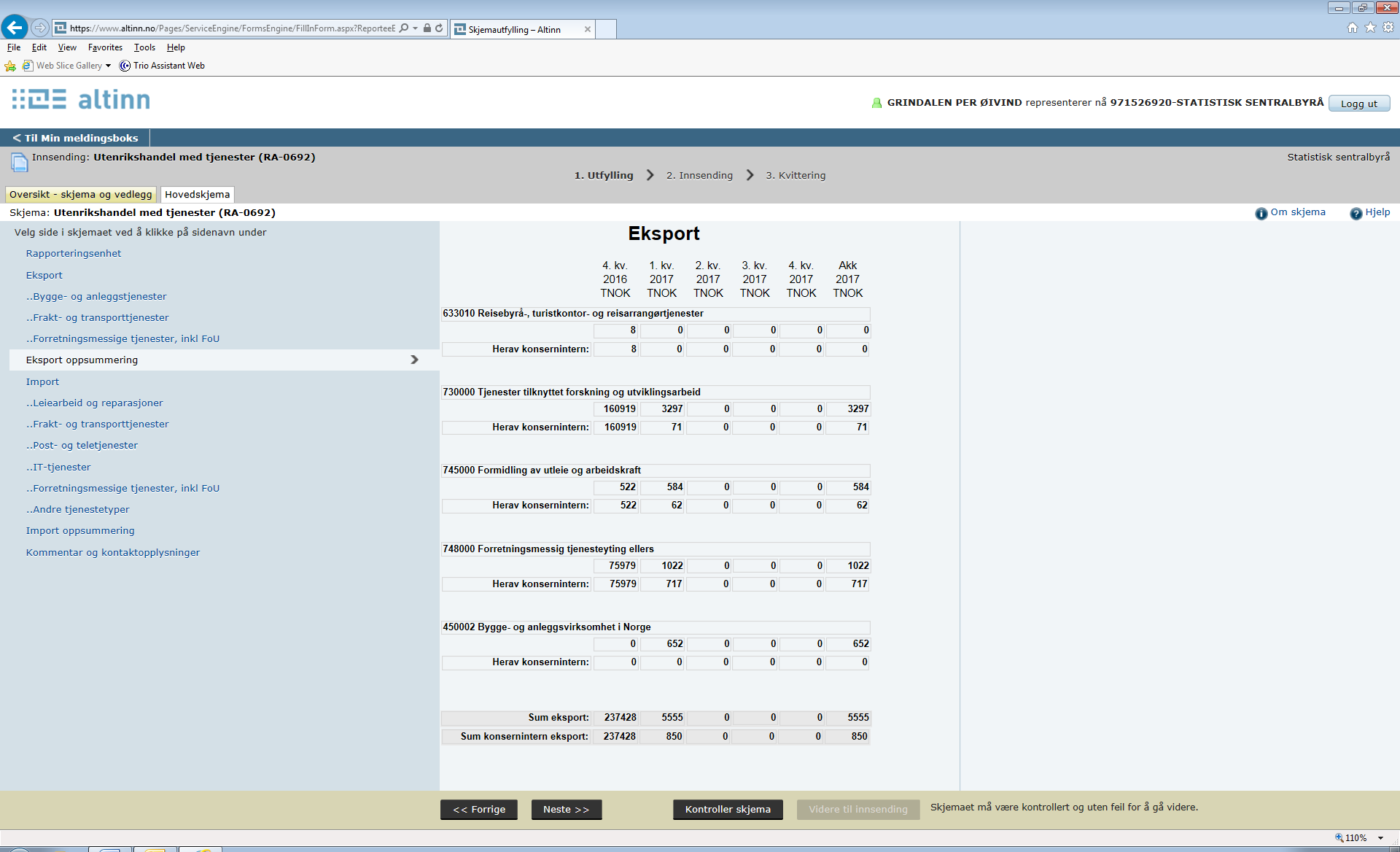 ----------------------------SAMME FRAMGANGSMÅTE SOM VIST FORAN BENYTTES OGSÅ FOR IMPORT-------------------------------Slik sender du inn skjemaet: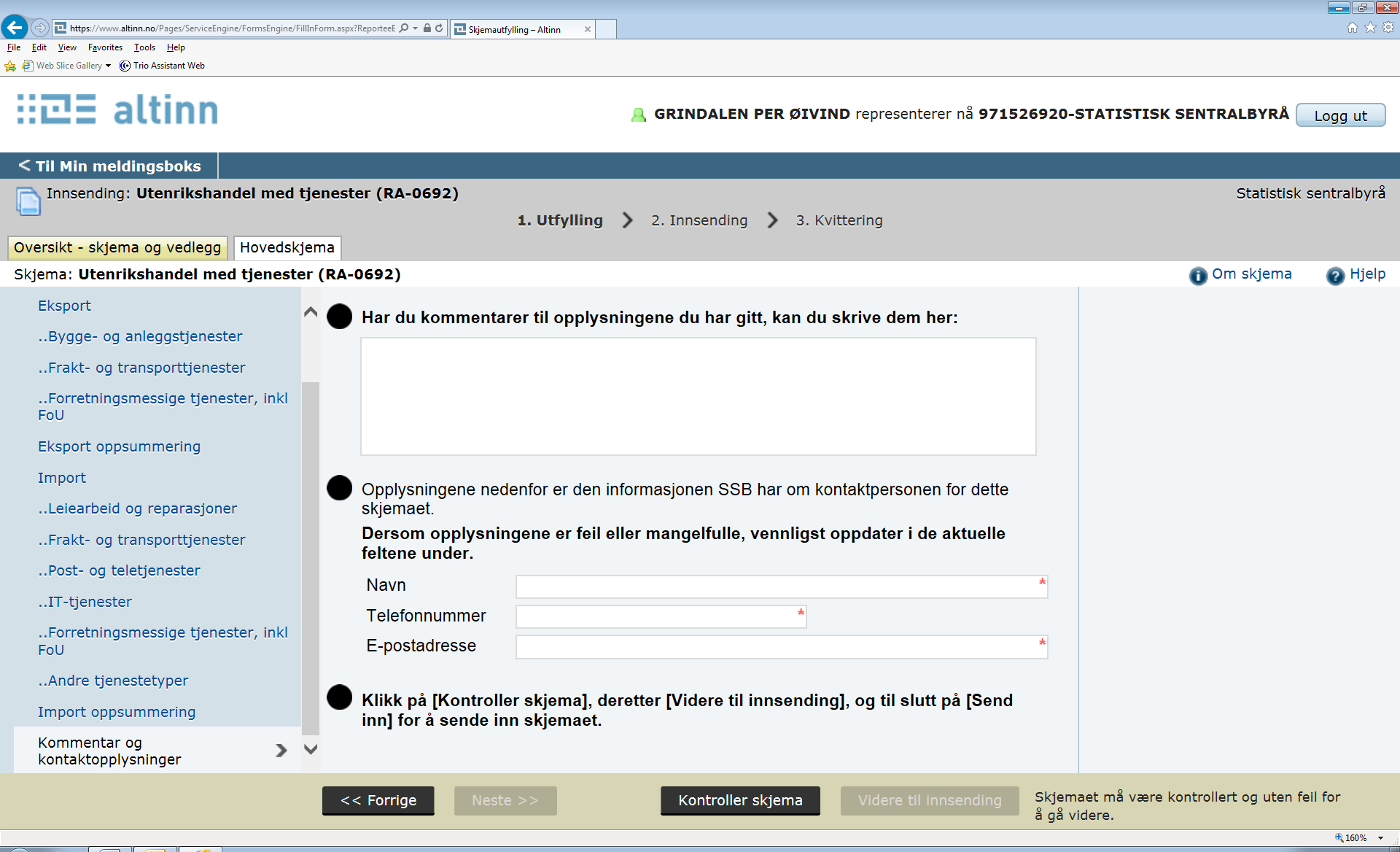 MERK: Skjemaet kan ikke sendes inn før det er besvart for både eksport og import.                                                                                                                                                          Du kan godt trykke «kontroller skjema» for å sjekke om det slår ut på «Altinn-kontroller» når som helst under utfyllingen.